Agenda OR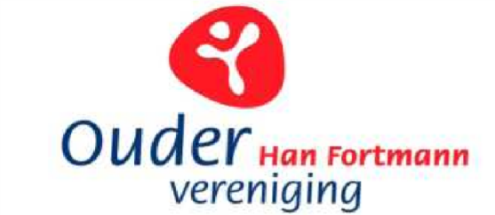 Datum: donderdag 1 november 2021Locatie: docentenkamer HFTijd: 19.30-21.30 uurWIE AKTIEAanwezig:   Peet Rood (voorzitter)                   Johanna Smits (secretaris)                    Renalda van Leenen (penningmeester)                    Claudia Schaap (MR)                    Leonie Koomen                    Bert Gootjes                    Frank Bakker                     Ed en/of Wanda WillemsAfwezig:       1.          Opening  + vaststellen    agendapunten Peet2.           Voorstellen potentiële nieuwe leden Ed en Wanda WillemsAllen3.	 Notulen en actiepunten vorige vergadering d.d. 23 september 2021Peet4.          Mededelingen secretarisJohanna5.           Terugkoppeling MR vergadering d.d. 28 september 2021              Voor bespreken volgende MR vergadering d.d. 8 november 2021 Terugkoppeling DB d.d. 6 oktober 2021 (mail verslag Peet met aanvulling Johanna) Punten directie beraad (DB) datum 9 nov a.s., tijd locatie & deelnemers vanuit OR  PeetDatum, tijd & locatie volgende OR vergadering Nieuwe datum voor de borrel bij StromingDatum, tijd & locatie aanstaande jaarvergadering januari-februari 2022 (10 februari is volgens de conciërges niet handig, omdat er in die week al veel activiteiten zijn. Peet stelt dinsdag 25 januari voor)onderwerp jaarvergaderingClaudiaPeetPeetJohannaJohannaJohannaAllen6.      Directeur Tjebbe Bosma deelname aan volgende OR met thema’s uitleg:ZorgKwaliteit (terugkoppeling tevredenheidsonderzoek)Stand van zaken NPO (nat. prgrm. onderwijs) & Corona7.          Vrijwilligers voor de werkgroep actualiseren OR Flyer8.         Huiswerk: wat is leidend: in de klas opgegeven of op SOMBert9.         Begeleiding van de overstap van JB (huiswerkloos) naar het HF (veel huiswerk)Claudia10.        Input smoelenboek (gegevens Ed en Wanda als ze besluiten lid te worden van de OR)Peet        11.     OPRClaudia12.     Rondvraag en w.v.t.t.kAllen 13.    20.45u Ton Heijnen (Alg. directeur) komt vertellen over de fusie en hoe dat eruit komt te zien voor ons als ouders.  Claudia14.     Sluiting    Peet